REŠITVE:Izračunaj.Reši besedilno nalogo.V trgovini z oblačili so v četrtek popoldan prodali 32 kosov oblačil.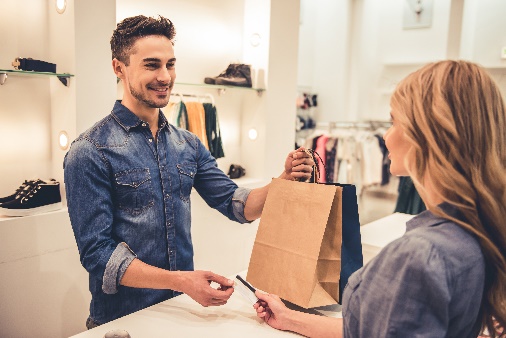 Od tega je bilo  otroških oblačil in  oblačil za moške. Ostalo so bila oblačila za ženske.Koliko otroških oblačil so prodali?Koliko oblačil za ženske so prodali?Koliko je to, zapisano v obliki ulomka?Odgovor: Prodali so 8 otroških oblačil.Odgovor: Prodali so 16 oblačil za ženske.Odgovor: To je  ali  ali .Preberi besedilo, pobarvaj tortni prikaz in dopolni tabelo.Pri Horvatovih so naročili pico velikanko. Narezana je bila na 24 kosov. Mateja je pojedla 3 kose, Jani  pice, Vesna je pojedla 2 kosa in mama Andreja  pice. Ostalo je pojedel oče Matjaž. 